Please return completed form with a copy of your CV and copy of your transcripts to eilin.connolly@leo.monaghancoco.ie In partnership with: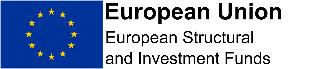 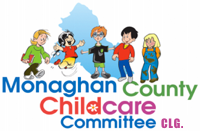 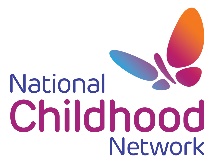 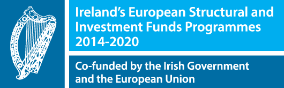 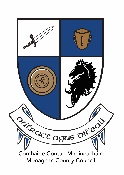 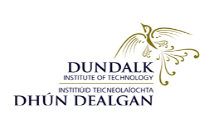 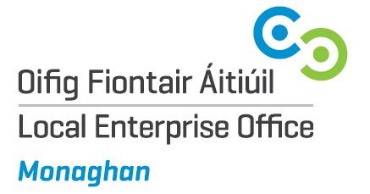 Application FormCertificate in Leadership & Management for the Childcare Sector (Online)QQI Level 7Application FormCertificate in Leadership & Management for the Childcare Sector (Online)QQI Level 7Application FormCertificate in Leadership & Management for the Childcare Sector (Online)QQI Level 7Full Name:Email Address:Contact Number:Service NameRole within the service Current Qualifications:Qualification:Date of Completion:(Please List with date of completion)CPD carried out in the last 2 yearsPlease detail why you feel this course would benefit you?